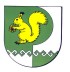 от 13 октября 2023 г. № 751О внесении изменений в постановление Администрации Моркинского муниципального района от 31 октября 2013 г. № 1024Администрация Моркинского муниципального района п о с т а н о в л я е т:1. Внести в постановление Администрации Моркинского муниципального района от 31 октября 2013 г. № 1024 «Об утверждении муниципальной программы «Развитие культуры, спорта, туризма и средств массовой информации в Моркинском муниципальном районе                             на 2018-2025 годы» следующие изменения:а) в наименовании и пункте 1 слова «на 2018 - 2025 годы» заменить словами «на 2014 - 2030 годы»;б) муниципальную программу «Развитие культуры, спорта, туризма и средств массовой информации в Моркинском муниципальном районе               на 2018-2025 годы», утвержденную указанным выше постановлением, изложить в новой редакции (прилагается).2. Признать утратившими силу следующие постановления Администрации Моркинского муниципального района:- от 25.03.2015 №251 «О внесении изменений в муниципальную программу «Развитие культуры, спорта, туризма и средств массовой информации муниципального образования «Моркинский муниципальный район» на 2014-2018 год»;- от 22.12.2015 №977 «О внесении изменений в муниципальную программу «Развитие культуры, спорта, туризма и средств массовой информации муниципального образования «Моркинский муниципальный район» на 2014-2018 год»;- от 11.05.2016 №269 «О внесении изменений в муниципальную программу «Развитие культуры, спорта, туризма и средств массовой информации муниципального образования «Моркинский муниципальный район» на 2014-2018 год»;- от 30.12.2016 №672 «О внесении изменений в муниципальную программу «Развитие культуры, спорта, туризма и средств массовой информации муниципального образования «Моркинский муниципальный район» на 2014-2018 год»;- от 13.02.2017 №71 «О внесении изменений в муниципальную программу «Развитие культуры, спорта, туризма и средств массовой информации муниципального образования «Моркинский муниципальный район»                 на 2014-2018 год»;- от 15.05.2017 №231 «О внесении изменений в муниципальную программу «Развитие культуры, спорта, туризма и средств массовой информации муниципального образования «Моркинский муниципальный район» на 2014-2018 год»;- от 06.06.2017 №292 «О внесении изменений в муниципальную программу «Развитие культуры, спорта, туризма и средств массовой информации муниципального образования «Моркинский муниципальный район» на 2014-2018 год»;- от 27.11.2017 №615 «О внесении изменений в муниципальную программу «Развитие культуры, спорта, туризма и средств массовой информации муниципального образования «Моркинский муниципальный район» на 2014-2018 годы»;- от 19.01.2018 №12  «О внесении изменений в муниципальную программу «Развитие культуры, спорта, туризма и средств массовой информации муниципального образования «Моркинский муниципальный район» на 2018-2025 годы»;- от 28.03.2018 №139 «О внесении изменений в муниципальную программу «Развитие культуры, спорта, туризма и средств массовой информации муниципального образования «Моркинский муниципальный район» на 2018-2025 годы»;- от 24.09.2018 №453 «О внесении изменений в муниципальную программу «Развитие культуры, спорта, туризма и средств массовой информации муниципального образования «Моркинский муниципальный район» на 2018-2025 годы»;- от 25.12.2018 №599 «О внесении изменений в муниципальную программу «Развитие культуры, спорта, туризма и средств массовой информации муниципального образования «Моркинский муниципальный район» на 2018-2025 годы»;- от 19.02.2019 №78  «О внесении изменений в муниципальную программу «Развитие культуры, спорта, туризма и средств массовой информации муниципального образования «Моркинский муниципальный район» на 2018-2025 годы»;- от 02.04.2019 №154 «О внесении изменений в муниципальную программу «Развитие культуры, спорта, туризма и средств массовой информации муниципального образования «Моркинский муниципальный район» на 2018-2025 годы»;- от 16.12.2019 №517 «О внесении изменений в муниципальную программу «Развитие культуры, спорта, туризма и средств массовой информации муниципального образования «Моркинский муниципальный район» на 2018-2025 годы»;- от 30.01.2020 №29  «О внесении изменений в муниципальную программу «Развитие культуры, спорта, туризма и средств массовой информации муниципального образования «Моркинский муниципальный район» на 2018-2025 годы»;- от 11.11.2020 №461 «О внесении изменений в муниципальную программу «Развитие культуры, спорта, туризма и средств массовой информации муниципального образования «Моркинский муниципальный район» на 2018-2025 годы»;- от 15.12.2020 №562 «О внесении изменений в муниципальную программу «Развитие культуры, спорта, туризма и средств массовой информации в Моркинском муниципальном районе Республики Марий Эл      на 2018-2025 годы»;- от 09.02.2021 №47  «О внесении изменений в муниципальную программу «Развитие культуры, спорта, туризма и средств массовой информации в Моркинском муниципальном районе Республики Марий Эл        на 2018-2025 годы»;- от 07.10.2021 №513 «О внесении изменений в муниципальную программу «Развитие культуры, спорта, туризма и средств массовой информации в Моркинском муниципальном районе Республики Марий Эл       на 2018-2025 годы»;- от 14.10.2021 №526 «О внесении изменений в муниципальную программу «Развитие культуры, спорта, туризма и средств массовой информации в Моркинском муниципальном районе Республики Марий Эл      на 2018-2025 годы»;- от 08.02.2022 №54  «О внесении изменений в муниципальную программу «Развитие культуры, спорта, туризма и средств массовой информации в Моркинском муниципальном районе Республики Марий Эл      на 2018-2025 годы»;- от 13.01.2023 №11  «О внесении изменений в муниципальную программу «Развитие культуры, спорта, туризма и средств массовой информации в Моркинском муниципальном районе Республики Марий Эл      на 2018-2025 годы»;- от 23.01.2023 №22  «О внесении изменений в муниципальную программу «Развитие культуры, спорта, туризма и средств массовой информации в Моркинском муниципальном районе Республики Марий Эл      на 2018-2025 годы»;- от 07.02.2023 №51  «О внесении изменений в муниципальную программу «Развитие культуры, спорта, туризма и средств массовой информации в Моркинском муниципальном районе Республики Марий Эл      на 2018-2025 годы».3.   Настоящее постановление вступает в силу с 1 января 2024 г.4. Разместить настоящее постановление на официальном интернет- портале Республики Марий Эл.5.  Контроль за исполнением настоящего постановления возложить на заместителя главы Администрации Моркинского муниципального района Васильева А.Г.           Глава АдминистрацииМоркинского муниципального района                                                   А. Голубков              УТВЕРЖДЕНА                                                             постановлением Администрации                                                    Моркинского муниципального района    от 31 октября 2013 г. № 1024                                                  (в редакции постановления Администрации                                                    Моркинского муниципального районаот 13 октября 2023 г. № 751)МУНИЦИПАЛЬНАЯ ПРОГРАММА«РАЗВИТИЕ КУЛЬТУРЫ, СПОРТА, ТУРИЗМАИ СРЕДСТВ МАССОВОЙ ИНФОРМАЦИИВ МОРКИНСКОМ МУНИЦИПАЛЬНОМ РАЙОНЕ НА 2014 - 2030 ГОДЫ»Стратегические приоритеты муниципальной программы 
«Развитие культуры, спорта, туризма и средств массовой информации в Моркинском муниципальном районе на 2014-2030 годы»1. Оценка текущего состояния культуры в Моркинском муниципальном районеКультура в Моркинском муниципальном районе является одним 
из национальных приоритетов и признана важнейшим фактором роста качества жизни и гармонизации общественных отношений, залогом динамичного социально-экономического развития, гарантом сохранения единого культурного пространства и территориальной целостности народов Российской Федерации, проживающих в Моркинском муниципальном районе.Муниципальная политика в сфере культуры в Моркинском муниципальном районе с 2013 года, реализуемая муниципальной программой «Развитие культуры,  спорта, туризма и  средств массовой информации в Моркинском муниципальном районе                             на 2014-2030 годы», в том числе в рамках национального проекта «Культура» с 2019 года, нацелена на реализацию стратегической роли культуры как духовно-нравственного основания для формирования гармонично развитой личности, укрепление единства российского общества и российской гражданской идентичности, увеличение количества граждан, вовлеченных в культурную деятельность, обеспечение доступности для населения услуг в сфере культуры, повышение творческой активности населения и повышение востребованности цифровых ресурсов в сфере культуры. Достижение указанных целей обеспечивалось в том числе за счет модернизации инфраструктуры культуры, широкой поддержки творческих инициатив граждан и организаций, культурно-просветительских проектов, переподготовки специалистов сферы культуры, развития волонтерского движения и внедрения информационных технологий.Анализ хода реализации в Моркинском муниципальном районе региональных проектов «Культурная среда», «Творческие люди» и «Цифровая культура» в рамках соответствующих федеральных проектов национального проекта «Культура» позволяет констатировать достижение проектных целей и показателей к 2023 году, отсутствие отклонений и рисков, положительное влияние результатов данных проектов на информационно-культурную среду в Моркинском муниципальном районе.Всероссийская программа «Пушкинская карта» с 2021 года позволила молодым людям в возрасте от 14 до 22 лет оплачивать посещения учреждений культуры в сумме до 5 тысяч рублей в год. В программе участвуют дворец культуры, клубы и музеи.В Моркинском муниципальном районе функционируют 25 культурно-досуговых учреждений. Приоритетными направлениями деятельности культурно-досуговых учреждений является сохранение и развитие народного художественного творчества, нематериального культурного наследия народов республики, обеспечение максимальной доступности культурных благ для граждан, повышения качества и разнообразия услуг, совершенствование культурно-досуговой деятельности. Ежегодно в клубных учреждениях проводится более 5 тысяч культурно-массовых мероприятий, которые посещают более 
300 тысяч человек. На базе культурно-досуговых учреждений функционируют 222 клубных формирования с числом участников 
в них 2 103 человека. Активную творческую деятельность ведут 
144 коллектива самодеятельного-художественного творчества, в которых занимаются 1 336 человек, из них 13 народных и образцовых коллектива. Одной из приоритетных задач культурно-досуговых учреждений района является развитие декоративно-прикладного творчества. Сохранением и развитием национальной вышивки занимаются в 4 студиях и творческих мастерских.Моркинский муниципальный район обладает высоким культурным потенциалом и самобытной культурой. Сохранению, развитию и популяризации народной традиционной культуры и совершенствованию культурно-досуговой деятельности способствуют фестивали, конкурсы регионального, межрегионального и всероссийского значений.Учреждения культуры музейного и библиотечного типа Моркинского муниципального района являются ключевым звеном в создании единого информационного и культурного пространства района, сохранении и развитии культурных, духовных ценностей, удовлетворении конституционных прав граждан на доступ к информации и знаниям.Музейные и книжные фонды учреждений культуры составляют часть общенационального культурного наследия района, являются ценнейшим историческим источником, информационным ресурсом республики.Данные учреждения культуры проводят большое количество социально значимых, культурно-просветительских и образовательных мероприятий. Работают клубы, любительские объединения краеведческой, экологической, патриотической, художественной 
и эстетической направленности. Реализуются культурно-просветительские проекты по поддержке и развитию чтения, работе 
с социально незащищенными категориями населения, сохранению историко-культурных традиций, патриотическому воспитанию. Сеть художественного образования отрасли культуры Моркинского муниципального района представлена 1 детской школой искусств. В детской школе искусств на 1 января 2023 года обучается 252 человека (в том числе 194 на предпрофессиональных программах).Вместе с тем многие проблемы в сфере культуры остаются нерешенными и существует необходимость решения ряда вопросов, в том числе:осуществить ремонт и реконструкцию фондохранилищ музеев, посредством включения в национальный проект «Культура» необходимых целей для достижения показателей национального проекта;оснастить фондохранилища музеев специализированным оборудованием (специализированное оборудование для хранения экспонатов, система климат-контроля, система газового пожаротушения);предусмотреть целевое федеральное финансирование на комплектование библиотек и музеев в рамках Государственной программы;включить в национальный проект «Культура», помимо раздела «Сельские дома культуры», муниципальные дома культуры и дома культуры поселков.2. Приоритеты и цели муниципальной политики 
в сфере реализации культуры в Моркинском муниципальном районеПриоритеты и цели муниципальной политики в сфере культуры в Моркинском муниципальном районе определены в соответствии 
с положениями следующих стратегических документов:Закон Российской Федерации от 9 октября 1992 г. № 3612-1 «Основы законодательства Российской Федерации о культуре»;Федеральный закон от 29 декабря 1994 г. № 78-ФЗ 
«О библиотечном деле»;Федеральный закон от 26 мая 1996 г.№ 54-ФЗ «О Музейном фонде Российской Федерации и музеях в Российской Федерации»;Федеральный закон от 6 января 1999 г. № 7-ФЗ «О народных художественных промыслах»;Федеральный закон от 25 июня 2002 г. № 73-ФЗ «Об объектах культурного наследия (памятниках истории и культуры) народов Российской Федерации»;Федеральный закон от 6 октября 2003 г. № 131-ФЗ «Об общих принципах организации местного самоуправления в Российской Федерации»;Федеральный закон от 2 мая 2006 г. № 59-ФЗ «О порядке рассмотрения обращений граждан Российской Федерации»;Федеральный закон от 27 июля 2006 г. № 152-ФЗ 
«О персональных данных»;Федеральный закон от 9 февраля 2009 г. № 8-ФЗ 
«Об обеспечении доступа к информации о деятельности государственных органов и органов местного самоуправления»;Указ Президента Российской Федерации от 24 декабря 2014 г. № 808 «Об утверждении Основ государственной культурной политики»;Указ Президента Российской Федерации от 21 июля 2020 г. № 474 «О национальных целях развития Российской Федерации 
на период до 2030 года»;Указ Президента Российской Федерации от 2 июля 2021 г. № 400 «О Стратегии национальной безопасности Российской Федерации»;Стратегия государственной культурной политики на период 
до 2030 года, утвержденная распоряжением Правительства Российской Федерации от 29 февраля 2016 г. № 326-р;Закон Республики Марий Эл от 31 мая 1994 г. № 85-III 
«О культуре»;Закон Республики Марий Эл от 4 декабря 2003 г. № 50-З 
«О сохранении объектов культурного наследия (памятников истории 
и культуры) народов Российской Федерации в Республике Марий Эл»;Закон Республики Марий Эл от 1 августа 2013 г. № 29-З 
«Об образовании в Республике Марий Эл»;Закон Республики Марий Эл от 5 июля 2022 г. № 21-З 
«О праздничных днях и памятных датах Республики Марий Эл»;Указ Главы Республики Марий Эл от 20 апреля 2021 г. № 47 
«Об утверждении перечня Государственных премий Республики Марий Эл за выдающиеся достижения в области литературы, искусства, архитектуры, науки и техники, суммы которых, получаемые налогоплательщиками, не подлежат налогообложению»;постановление Правительства Республики Марий Эл 
от 16 ноября 2012 г. № 427 «О государственной программе Республики Марий Эл «Культура Марий Эл на 2013 - 2025 годы»;постановление Правительства Республики Марий Эл 
от 13 ноября 2021 г. № 478 «Об утверждении региональной программы «Развитие и популяризация филармонической музыки 
в Республике Марий Эл» на 2021 -2024 годы»;постановление Правительства Республики Марий Эл 
от 15 ноября 2021 г. № 482 «Об утверждении региональной программы «Создание и перспективное развитие модельных муниципальных библиотек в Республике Марий Эл»                             на 2021 - 2027 годы».С учетом основных положений вышеуказанных стратегических документов, приоритетами реализации муниципальной программы «Развитие культуры, спорта, туризма и средств массовой информации в Моркинском муниципальном районе на 2014-2030 годы» (далее – муниципальная программа) являются:увеличение числа посещений культурно-досуговых учреждений;сохранение, поддержка и развитие народного художественного творчества и нематериального культурного наследия народов, проживающих в Республике Марий Эл;совершенствование культурно-досуговой деятельности;обеспечение преемственности развития художественного творчества, традиционной культуры;приобщение различных социально-возрастных категорий населения к культурным ценностям;обеспечение реализации региональных проектов «Культурная среда», «Творческие люди» и «Цифровая культура» национального проекта «Культура»;комплексное развитие музеев и библиотек для осуществления ими социокультурных функций;сохранение национального культурного наследия, хранящегося в музейно-библиотечных фондах;выявление, охрана и популяризация объектов культурного наследия (памятников истории и культуры) народов Российской Федерации в Моркинском муниципальном районе, в том числе:проведение работ по сохранению объектов культурного наследия;установление границ территорий, предметов охраны объектов культурного наследия, с последующим внесением сведений 
о границах территорий в единый государственный реестр объектов недвижимости;разработка проектов зон охраны объектов культурного наследия 
с целью их сохранения в исторически сложившейся среде, создание возможности для освоения территорий населенных пунктов с учетом требований к градостроительным регламентам в границах территорий зон охраны объектов культурного наследия (памятника истории 
и культуры) народов Российской Федерации;создание благоприятных условий для развития средств массовой информации и книгоиздания;популяризация культурного наследия в контексте исторических событий, традиционного быта и уклада народов Российской Федерации, проживающих на территории Моркинского муниципального района, музейными средствами и книжными изданиями;осуществление культурно-просветительской, научно-исследовательской, образовательной деятельности;обеспечение деятельности Отдела культуры, спорта и туризма Администрации Моркинского муниципального района.Исходя из основных направлений муниципальной политики 
в сфере культуры в Моркинском муниципальном районе сформулированы следующие цели муниципальной программы:увеличение числа посещений культурных мероприятий;повышение вовлеченности граждан в деятельность сферы культуры, в том числе поддержка к концу 2030 года 
не менее 50 единиц творческих инициатив и проектов;повышение уровня сохранности объектов культурного наследия 
и развития инфраструктуры в сфере культуры, в том числе уровня обеспеченности организациями культуры до 74,8 процентов 
к концу 2030 года.3. Взаимосвязь со стратегическими приоритетами, целями 
и показателями государственных программ Российской ФедерацииРеализация муниципальной программы осуществляется в целях достижения показателей государственной программы Российской Федерации «Развитие культуры» (далее - Государственная программа Российской Федерации).Приоритетами государственной программы являются:обеспечение деятельности организаций культуры (библиотек, музеев и других организаций исполнительских искусств, организаций в области традиционной народной культуры, организаций клубного типа);развитие гастрольной и выставочной деятельности учреждений культуры;поддержка деятельности учреждений культурно-досугового типа и других видов искусств;государственная поддержка лучших сельских учреждений культуры и лучших работников сельских учреждений культуры;поддержка непрерывного образования и повышения квалификации творческих и управленческих кадров в сфере культуры для обеспечения организаций культуры высокопрофессиональными кадрами;повышение вовлеченности граждан в деятельность в сфере культуры (создание условий для реализации творческого потенциала, воспитания на основе духовно-нравственных и культурных ценностей народов Российской Федерации, проживающих на территории Моркинского муниципального района);продвижение талантливой молодежи в сфере искусства, в том числе путем проведения детских творческих фестивалей;поддержка самодеятельного народного творчества посредством проведения фестивалей любительских творческих коллективов;поддержка реализации проектов, направленных на возрождение духовных традиций и сохранение национального культурного наследия, содействие реализации талантливых и перспективных проектов в области культуры и искусства, воспитание, просвещение и поддержку молодого поколения;поддержка творческих проектов в области культуры 
и искусства, в том числе всероссийских и международных проектов 
в области музыкального, театрального, изобразительного искусства, а также проектов, направленных на укрепление российской гражданской идентичности на основе духовно-нравственных 
и культурных ценностей народов Российской Федерации;поддержка развития добровольческой (волонтерской) деятельности в сфере культуры;реализация культурно-просветительских программ 
для школьников;поддержка художественных коллективов, творческих союзов и организаций;содействие развитию творческих (креативных) индустрий, создание целеориентированной системы поддержки развития креативного сектора;предоставление поддержки творческим инициативам в сфере театрального, музыкального, современного изобразительного искусства и народного творчества, а также творческим союзам.Государственная программа Российской Федерации определяет следующие цели, которые имеют взаимосвязь с муниципальной программой:развитие сети учреждений культуры, включая меры 
по укреплению материально-технической базы в учреждениях культуры, реставрацию и сохранение объектов культурного наследия, создание культурно-образовательных и музейных комплексов;использование новых технологий для сохранения и развития культурного наследия, а также его адаптации к современным реалиям;создание виртуальных концертных залов, мультимедиа-гидов, оцифровка фильмов;кадровое обеспечение организаций культуры, в том числе путем создания условий для повышения квалификации в сфере культуры 
на базе создаваемых центров непрерывного образования и повышения квалификации.4. Задачи муниципального управления, способы их эффективного решения в сфере культуры в Моркинском муниципальном районеМуниципальная программа является ключевым инструментом муниципального управления в сфере культуры в Моркинском муниципальном районе.В рамках муниципальной программы предлагается решение следующих задач:увеличение числа посещений культурно-досуговых учреждений;ежегодное обеспечение сохранности и использования объектов культурного наследия;обеспечение свободного доступа граждан к культурным ценностям, подготовка квалифицированных кадров для отрасли культуры;увеличение числа посещений музеев до 32,9 тысяч человек в год к концу 2030 года;увеличение числа посещений библиотек до 778,2 тысяч человек в год к концу 2030 года;обеспечение деятельности Отдела культуры, спорта и туризма Администрации Моркинского муниципального района.Достижение целей муниципальной программы будет осуществляться с учетом следующих подходов:создание условий для развития народного художественного творчества, нематериального культурного наследия и культурно-досуговой деятельности;сбор, обработка и фиксация объектов нематериального этнокультурного достояния;сбор, обработка, систематизация и хранение материалов 
о традиционной народной культуре;повышение уровня исполнительского мастерства коллективов народного творчества посредством участия в фестивалях и конкурсах;информационное и методическое обеспечение деятельности культурно-досуговых учреждений и коллективов народного творчества;модернизация материальной базы культурно-досуговых учреждений;муниципальная поддержка лучших сельских учреждений культуры и лучших работников сельских учреждений культуры.Основные мероприятия, осуществляемые органами местного самоуправления в Моркинском муниципальном районе в рамках реализации муниципальной программы, обеспечивают достижение ее целей и решение задач, учитывают специфику многообразия услуг, предоставляемых в сфере культуры и искусства. Работа учреждений культуры выполняется на основе:разработки, принятия и реализации муниципальной программы, направленной на развитие культуры в Моркинском муниципальном районе;выполнения показателей (индикаторов) программ развития культуры в Моркинском муниципальном районе;реализации иных программ или мероприятий в Моркинском муниципальном районе, обеспечивающих развитие культуры.__________МОРКО МУНИЦИПАЛЬНЫЙ РАЙОН  АДМИНИСТРАЦИЙПУНЧАЛАДМИНИСТРАЦИЯМОРКИНСКОГО МУНИЦИПАЛЬНОГО  РАЙОНАПОСТАНОВЛЕНИЕСогласовано:Заместитель главы Администрации Моркинского муниципального района_________________      А.Г. Васильев        .10.2023 г.Заместитель главы администрации Заместитель главы Администрации Моркинского муниципального района_________________      А.М. Тихонова        .10.2023 г.Руководитель отдела по правовым вопросам, муниципальной службе и кадрам Администрации Моркинского муниципального района______________А.С. Александрова         .10.2023 г.Исполнитель:Начальник планово-экономического отдела Отдела культуры, спорта и туризма Администрации Моркинского муниципального района_________________      А.В. Васильев         .10.2023 г.